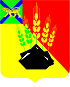 ДУМАМИХАЙЛОВСКОГО МУНИЦИПАЛЬНОГО  РАЙОНА  Р Е Ш Е Н И Е с. МихайловкаО внесении изменений в решение Думы Михайловского муниципального района от 28.06.2012 № 305 «Об утверждении Стратегии социально-экономического развития Михайловского муниципального района на период 2012-2025 г.г.»                                                                            Принято Думой Михайловского                                                                             муниципального района	 от 24.11.2022 г. № 274В  соответствии с Федеральным законом от 06.10.2003 № 131-ФЗ «Об общих принципах организации местного самоуправления в Российской Федерации», Федеральным законом от 28.06.2014 № 172-ФЗ «О стратегическом планировании в Российской Федерации», руководствуясь Уставом Михайловского муниципального района1. Внести в Стратегию социально-экономического развития Михайловского муниципального района на период 2012-2025 г.г., утверждённую решением Думы Михайловского муниципального района от 28.06.2012 № 305 (далее-Стратегия), следующие изменения:1.1  В абзаце 11 подраздела 6.1 раздела 6 Тома 2 Стратегии после слов «…в таблице Б.1…» добавить слова «…и в таблице Б.5…».1.2  В разделе 6.2 Тома 2 Стратегии таблицу 2 изложить в новой редакции (Приложение 1)1.3 Дополнить приложение А Тома 2 Стратегии, включив в него План мероприятий по реализации завершающего этапа (2023-2025 гг) Стратегии (Приложение 2).1.4 Таблицу Б.2 Приложения Б Тома 2 Стратегии изложить в новой редакции (Приложение 3).1.4 Приложение Б Тома 2 Стратегии дополнить таблицей Б.5 «Перечень муниципальных программ, соответствующих выбранным стратегическим направлениям, действующих на завершающем этапе реализации (2023-2025 гг.) Стратегии социально-экономического развития Михайловского муниципального района на период 2012-2025 гг.» (Приложение 4). 1.5 Заменить по тексту Стратегии и в приложениях к Стратегии слова «…муниципальные целевые программы…» на слова «…муниципальные программы…» в соответствующих падежах.2. Настоящее решение вступает в силу после опубликования.Глава Михайловского муниципального  района -	             Глава администрации района                                                            В.В. Архиповс. Михайловка№  274-НПА25.11.2022Приложение 1к решению Думы Михайловскогомуниципального районаот 24.11.2022 № 274Таблица 2 – Предварительная балансировка блока реализуемых целевых программ и приоритетных инвестиционных проектов по срокам и ресурсам реализации Приложение 2к решению Думы Михайловскогомуниципального районаот 24.11.2022 № 274План мероприятий по реализации завершающего этапа (2023-2025 гг.)Стратегии социально-экономического развитияМихайловского муниципального районана период 2012-2025 гг.1. Задачами социально-экономического развития Михайловского муниципального района, приоритетными на завершающем этапе (2023-2025 гг.) (далее-завершающий этап) реализации Стратегии социально-экономического развития Михайловского муниципального района на период 2012-2025 гг. (далее – Стратегия), являются:- обеспечение устойчивого экономического роста;- развитие социальной сферы и повышение качества жизни населения;- обеспечение глубокой интеграции экономики района в экономику   Приморского края. 2. Показатели реализации Стратегии, комплексы мероприятий и перечень муниципальных программ, обеспечивающие достижение на завершающем этапе  реализации Стратегии целей социально-экономической политики Михайловского муниципального района, установленных в Стратегии          2.1. Направление «Диверсификация экономики и создание условий для устойчивого экономического роста»2.1.1. Цель «Формирование нового качества экономики района через расширение отраслевой структуры хозяйственной деятельности, создание новых высокоэффективных перерабатывающих производств и инфраструктурное обеспечение устойчивого экономического роста»2.1.1.1. Показатели реализации Стратегии:2.1.1.2 Комплексы мероприятий:2.2. Направление «Улучшение качества среды проживания и развитие человеческого потенциала»2.2.1. Цель «Формирование комфортной среды проживания для населения Михайловского муниципального района и благоприятных условий для развития личности»2.2.1.1. Показатели реализации Стратегии 2.2.1.2. Комплексы мероприятий и перечень муниципальных программПриложение 3к решению Думы Михайловскогомуниципального районаот 24.11.2022 № 274Таблица Б.2 – Реестр реализуемых муниципальных программ Михайловского муниципального района, интегрированных в Стратегию социально-экономического развития*Приложение 4к решению Думы Михайловскогомуниципального районаот 24.11.2022 № 274Таблица Б.5-  Перечень муниципальных программ, соответствующих выбранным стратегическим направлениям, действующих на завершающем этапе реализации (2023-2025 гг.) Стратегии социально-экономического развития Михайловского муниципального района на период 2012-2025 гг.№ п/пИнвестиционные проекты/ реализуемые муниципальные целевые программыСрок реализации проекта /программы, в т.ч. по этапамОбъем финансирования, млн рублей.Объем финансирования, млн рублей.Объем финансирования, млн рублей.Объем финансирования, млн рублей.Объем финансирования, млн рублей.Объем финансирования, млн рублей.№ п/пИнвестиционные проекты/ реализуемые муниципальные целевые программыСрок реализации проекта /программы, в т.ч. по этапамВсегоФедеральный бюджетКраевой бюджетМуниципальный бюджетСобственные средства предприятия, внебюджетные источникиКредиты коммерческих банков 1Инвестиционные  проекты2010 год   15,7510,054,301,400,000,00 1Инвестиционные  проекты2011 год455,7510,054,301,40280,00160,00 1Инвестиционные  проекты2012 год613,8571,3624,9935,80319,85161,85 1Инвестиционные  проекты2013 год1026,36234,4252,6446,58485,58207,14 1Инвестиционные  проекты2014 год1061,04278,4554,1543,87466,37218,20 1Инвестиционные  проекты2015 год824,75197,0035,8017,50363,95210,50 1Инвестиционные  проекты2016 год314,20168,0525,9014,1569,6536,45 1Инвестиционные  проекты2017-2020 год119,000,000,000,0068,2050,80 1Инвестиционные  проектыИтого4430,00969,38202,08160,702053,601044,942Реализуемые муниципальные программы2012 год96,4821,0920,9125,2629,220,002Реализуемые муниципальные программы2013 год45,183,411,9518,6721,150,002Реализуемые муниципальные программы2014 год73,069,512,863,9256,770,002Реализуемые муниципальные программы2015 год25,662,332,5520,750,030,002Реализуемые муниципальные программы2016 год522,352,30322,33197,720,000,002Реализуемые муниципальные программы2017 год545,282,49347,21195,580,000,002Реализуемые муниципальные программы2018 год598,651,09359,65237,910,000,002Реализуемые муниципальные программы2019 год977,4628,40513,67435,390,000,002Реализуемые муниципальные программы2020 год1104,5635,79668,46400,310,000,002Реализуемые муниципальные программы2021 год1026,1442,51537,39446,240,000,002Реализуемые муниципальные программы2022 год1007,5797,25495,75414,570,000,002Реализуемые муниципальные программы2023 год1155,7666,66493,22595,880,000,002Реализуемые муниципальные программы2024 год985,1268,65545,88370,590,000,002Реализуемые муниципальные программы2025 год1002,1168,58571,74361,790,000,002Реализуемые муниципальные программыИтого9165,38444,474883,573730,17107,170,00ИТОГО по проектам и программам:2012 – 2025 гг.ИТОГО по проектам и программам:2012 – 2025 гг.2012 год710,3392,4545,9061,06349,07161,85ИТОГО по проектам и программам:2012 – 2025 гг.ИТОГО по проектам и программам:2012 – 2025 гг.2013 год1071,54237,8354,5965,25506,73207,14ИТОГО по проектам и программам:2012 – 2025 гг.ИТОГО по проектам и программам:2012 – 2025 гг.2014 год1134,10287,9657,0147,79523,14218,20ИТОГО по проектам и программам:2012 – 2025 гг.ИТОГО по проектам и программам:2012 – 2025 гг.2015 год850,41199,3338,3538,25363,98210,50ИТОГО по проектам и программам:2012 – 2025 гг.ИТОГО по проектам и программам:2012 – 2025 гг.2016 год836,55170,35348,23211,8769,6536,45ИТОГО по проектам и программам:2012 – 2025 гг.ИТОГО по проектам и программам:2012 – 2025 гг.2017-2025 год8521,65411,424532,973458,2668,2050,80ИТОГО по проектам и программам:2012 – 2025 гг.ИТОГО по проектам и программам:2012 – 2025 гг.Итого13124,581399,495076,963882,481880,77884,88№ п/пНаименование показателяЕд. измеренияЗначение показателяЗначение показателяЗначение показателя№ п/пНаименование показателяЕд. измерения2023 год2024 год2025 год1.Объем отгруженных товаров собственного производства, выполненных работ и услуг собственными силами% к уровню предыдущего года127,00110,0104,002Индекс промышленного производства% к уровню предыдущего года127,80110,90104,203Индекс производства продукции сельского хозяйства в хозяйствах всех категорий% к уровню предыдущего года151,27148,60117,164Индекс физического объема инвестиций в основной капитал% к уровню предыдущего года37,00125,20103,405Число субъектов малого и среднего предпринимательства ед. в расчете на 10 тыс. человек населения457,00459,00460,006Доля протяженности автомобильных дорог общего пользования местного значения, не отвечающих нормативным требованиям, в общей протяженности автомобильных дорог общего пользования местного значения%7,006,806,707Доля населения, проживающего в населенных пунктах, не имеющих регулярного автобусного и (или) железнодорожного сообщения с административным центром муниципального района, в общей численности населения %1,271,271,26№ п/пНаименование комплекса мероприятийСодержание комплекса мероприятийСроки реализации мероприятий1.1 Модернизация и развитие топливно-энергетического комплекса1.1 Модернизация и развитие топливно-энергетического комплекса1.1 Модернизация и развитие топливно-энергетического комплекса1.1 Модернизация и развитие топливно-энергетического комплекса1.1.11. Развитие энергетического комплекса с упором на использование местных энергоресурсов, транспортируемого через район природного газа и альтернативных источников энергии.- Проведение газификации населенных пунктов.-  Развитие электроэнергетики и проведение реконструкции объектов электросетевого хозяйства.- Модернизация и развитие систем теплоснабжения с применением высокоэффективных газовых и дизельных котлов, реконструкция магистральных тепловых сетей.2023-20251.2 Развитие агропромышленного комплекса и глубокой переработки сельскохозяйственной продукции1.2 Развитие агропромышленного комплекса и глубокой переработки сельскохозяйственной продукции1.2 Развитие агропромышленного комплекса и глубокой переработки сельскохозяйственной продукции1.2 Развитие агропромышленного комплекса и глубокой переработки сельскохозяйственной продукции1.2.11. Повышение эффективности использования сельскохозяйственных земель и стимулирование развития производства основных видов сельскохозяйственных культур.- Развитие отрасли растениеводства (сохранение объемов производства сои; расширение посевов продовольственной пшеницы, кукурузы, риса; внедрение перспективных сортов сельскохозяйственных культур).- Развитие овощеводства открытого и защищенного грунта.2023-20251.2.2Развитие глубокой переработки продукции растениеводства и животноводства на основе инновационных технологий и современного оборудования.- Строительство комплексов по переработке сельскохозяйственной продукции.- Строительство и технологическая модернизация производственных площадей сельскохозяйственных предприятий.2023-20251.2.3Развитие внутрирайонного рынка сельскохозяйственной продукции, в том числе сети нестационарной розничной торговли.- Создание сети специализированных нестационарных  предприятий торговли по сбыту сельскохозяйственной продукции.- Организация и проведение ежегодной межрайонной сельскохозяйственной ярмарки.2023-20251.3 Развитие транспортно-транзитного комплекса1.3 Развитие транспортно-транзитного комплекса1.3 Развитие транспортно-транзитного комплекса1.3 Развитие транспортно-транзитного комплекса1.3.1Модернизация и развитие автодорожного хозяйства.- Обеспечение сохранности существующей дорожной сети.- Строительство новых и повышение технического уровня существующих автомобильных дорог- Разработка муниципальной программы «Обеспечение содержания, ремонта автомобильных дорог, мест общего пользования (тротуаров, скверов, пешеходных дорожек и переходов) и сооружений на них Михайловского муниципального района» на 2024-2025 годы 2023-202520231.3.2Создание условий для увеличения мобильности и стимулирование роста экономической активности населения.- Разработка оптимального графика движения пассажирского транспорта.- Повышение безопасности дорожного движения.- Разработка муниципальной программы «Организация транспортного обслуживания населения Михайловского муниципального района» на 2024-2025 годы- Разработка муниципальной программы «Обеспечение безопасности дорожного движения в Михайловском муниципальном районе» на 2025 год2023-202520231.4 Развитие малого и среднего предпринимательства1.4 Развитие малого и среднего предпринимательства1.4 Развитие малого и среднего предпринимательства1.4 Развитие малого и среднего предпринимательства1.4.1Развитие инфраструктуры поддержки малого и среднего предпринимательства.- Содействие в привлечении инвестиций для реализации приоритетных направлений деятельности по созданию конкурентной среды и развитию малого предпринимательства.- Актуализация Инвестиционного паспорта Михайловского муниципального района- Поддержание в актуальном состоянии раздела «Малое предпринимательство» на официальном сайте администрации Михайловского муниципального района.- Разработка муниципальной программы «Содействие развитию малого и среднего предпринимательства на территории Михайловского муниципального района» на 2024-2025 годы2023-202520231.4.2Ресурсное обеспечение развития малого и среднего предпринимательства.- Ежегодное дополнение Перечня муниципального имущества, используемого в целях предоставления его во владение и (или) в пользование надолгосрочной основе субъектам малого и среднего предпринимательства, организациям, образующим инфраструктуру поддержкисубъектов малого и среднего предпринимательства и самозанятым лицам на территории Михайловского муниципального района2023-2025№ п/пНаименование показателяЕд. измеренияЗначение показателяЗначение показателяЗначение показателя№ п/пНаименование показателяЕд. измерения2023 год2024 год2025 год1Общий коэффициент рождаемостичисло родившихся живыми на 1000 человек населения12,6312,6513,002Общий коэффициент смертностичисло умерших на 1000 человек населения21,7021,6021,503Миграционный прирост (убыль)тыс. человек- 0,350- 0,350- 0,3304Темп роста среднемесячного размера заработной платы в расчёте на 1 работающего% к предыдущему году105,95107,70106,505Уровень зарегистрированной безработицы, к экономически активному населению%1,341,321,326Обеспеченность жильем на душу населениякв. м на 1 жителя28,728,929,17Доля детей в возрасте 1 - 6 лет, получающих дошкольную образовательную услугу и (или) услугу по их содержанию в муниципальных образовательных учреждениях в общей численности детей в возрасте 1 - 6 лет%55,055,255,38Доля детей в возрасте 1 - 6 лет, стоящих на учете для определения в муниципальные дошкольные образовательные учреждения, в общей численности детей в возрасте 1 - 6 лет%11,511,511,59Доля детей первой и второй групп здоровья в общей численности обучающихся в муниципальных общеобразовательных учреждениях%97,397,497,510Доля муниципальных общеобразовательных учреждений, соответствующих современным требованиям обучения, в общем количестве муниципальных общеобразовательных учреждений%100,0100,0100,011Доля обучающихся в муниципальных общеобразовательных учреждениях, занимающихся во вторую (третью) смену, в общей численности обучающихся в муниципальных общеобразовательных учреждениях%10,710,710,712Доля детей в возрасте 5 - 18 лет, получающих услуги по дополнительному образованию в организациях различной организационно-правовой формы и формы собственности, в общей численности детей данной возрастной группы%63,765,266,013Уровень фактической обеспеченности клубами и учреждениями клубного типа% от нормативной потребности76,877,077,014Уровень фактической обеспеченности клубами и учреждениями клубного типа	% от нормативной потребности80,080,080,016Доля населения, систематически занимающегося физической культурой и спортом, процентов%47,6	56,256,417Доля обучающихся, систематически занимающихся физической культурой и спортом, в общей численности обучающихся%78,4	78,578,7№ п/пНаименование комплекса мероприятийСодержание комплекса мероприятийСроки реализации мероприятий2.1 Развитие жилищно-коммунального хозяйства, жилищное строительство и улучшение условий окружающей среды2.1 Развитие жилищно-коммунального хозяйства, жилищное строительство и улучшение условий окружающей среды2.1 Развитие жилищно-коммунального хозяйства, жилищное строительство и улучшение условий окружающей среды2.1 Развитие жилищно-коммунального хозяйства, жилищное строительство и улучшение условий окружающей среды2.1.12.1.1 Комплексное развитие коммунальной инфраструктуры района и поселений.- Модернизация и развитие систем теплоснабжения с применением высокоэффективных газовых и угольных котлов, реконструкция магистральных тепловых сетей.- Модернизация системы водоснабжения и повышение уровня обеспеченности населения качественной питьевой водой.- Модернизация системы водоотведения и очистки сточных вод.2023-20252.1.2Жилищное строительство и улучшение жилищных условий населения.- Обеспечение высоких темпов жилищного строительства в Михайловском муниципальном районе.- Комплексное освоение территорий малоэтажной застройки- Разработка муниципальной программы «Обеспечение жильём молодых семей Михайловского муниципального района» на 2024-2025 годы-  Разработка муниципальной программы «Содержание и ремонт муниципального жилого фонда в Михайловском муниципальном районе» на 2024-2025 годы2023-202520232.1.3Обеспечение благоприятных условий окружающей среды- Улучшение состояния окружающей среды  - Ликвидация несанкционированных свалок- Возведение сооружений инженерной защиты населенных пунктов от подтопления- Обеспечение первичных мер пожарной безопасности в границах муниципальных районов за границами населенных пунктов- Обеспечение безопасности людей на водных объектах2023-20252.2 Обеспечение устойчивого социального развития поселений2.2 Обеспечение устойчивого социального развития поселений2.2 Обеспечение устойчивого социального развития поселений2.2 Обеспечение устойчивого социального развития поселений2.2.1Обеспечение устойчивости системы расселения.- Формирование в с. Михайловка и п. Новошахтинский опорных пунктов, выполняющих роль центров социально-бытового обслуживания прилегающих населенных пунктов.2023-20252.2.2Комплексное благоустройство населенных пунктов.- Благоустройство улично-дорожной сети населенных пунктов для повышения безопасности дорожного движения.- Озеленение и ландшафтное оформление территорий населенных пунктов.- Реконструкция имеющихся и строительство новых систем наружного уличного освещения.2023-20252.2.3Обеспечение общественной безопасности.- Повышение эффективности профилактики правонарушений, терроризма и экстремизма, в том числе в молодежной среде.- Разработка муниципальной программы«Профилактика  правонарушений в Михайловском муниципальном районе» на 2024-2025 годы2023-202520232.3 Развитие человеческого потенциала2.3 Развитие человеческого потенциала2.3 Развитие человеческого потенциала2.3 Развитие человеческого потенциала2.3.1Стабилизация демографической ситуации.- Принятие комплекса мер, направленных на снижение смертности.- Создание условий для повышения рождаемости.- Снижение миграционного оттока и стимулирование миграционного прироста.-  Разработка муниципальной программы «Доступная среда для инвалидов на территории Михайловского муниципального района» на 2025 год- Разработка муниципальной программы «Комплексные меры противодействия употреблению наркотиков в Михайловском муниципальном районе» на 2025 год2023-202520242.3.2Содействие занятости населения и развитие системы трудовых отношений.- Защита трудовых прав граждан, обеспечение здоровых и безопасных условий труда и развитие социального партнерства.- Стимулирование молодежного предпринимательства и самозанятости молодежи.2023-20252.3.3Обеспечение доступности качественных медицинских услуг и создание условий для развития здорового образа жизни.- Обеспечение доступности качественных медицинских услуг для населения.- Создание условий для развития здорового образа жизни.- Разработка муниципальной программы « Укрепление общественного здоровья в Михайловском муниципальном районе» на 2025 год2023-202520242.3.4Развитие системы дошкольного, общего и дополнительного образования.- Обеспечение высокого качества образования через развитие многоуровневых образовательных программ и внедрения инновационных педагогических технологий, развитие дополнительных образовательных услуг.- Повышение качества общего образования2023-20252.3.5Развитие культурно-досуговой сферы.- Развитие культурно-досуговой деятельности и самодеятельного народного творчества.-  Разработка муниципальной программы«Развитие дополнительного образования в сфере культуры и искусства» на 2025 год2023-20252.3.6Развитие физической культуры и массового спорта.- Развитие спортивной инфраструктуры.- Вовлечение населения в занятие физической культурой и спортом через проведение районных соревнований, спартакиад, олимпиад и чемпионатов, массовых физкультурно-оздоровительных мероприятий среди различных возрастных, профессиональных и социальных групп населения, в том числе среди лиц с ограниченными возможностями.- Формирование установок для ведения здорового образа жизни за счет осуществления комплексной работы по информационной, просветительской пропаганде через печатные средства массовой информации, официальный сайт Михайловского муниципального района, образовательные учреждения всех уровней2023-20252.3.7Развитие молодежного потенциала.- Вовлечение молодежи в социальную практику и обеспечение её саморазвития.- Обеспечение поддержки научной, инновационной, творческой и предпринимательской активности молодежи.- Развитие системы массовых прикладных и военно-технических видов спорта.2023-2025№ п/пНаименование программыСрокиреализации, в т.ч. по этапам с 2012 г.Ответственный Объем финансирования (млн руб., в текущих ценах каждого года) Объем финансирования (млн руб., в текущих ценах каждого года) Объем финансирования (млн руб., в текущих ценах каждого года) Объем финансирования (млн руб., в текущих ценах каждого года) Объем финансирования (млн руб., в текущих ценах каждого года) Объем финансирования (млн руб., в текущих ценах каждого года) № п/пНаименование программыСрокиреализации, в т.ч. по этапам с 2012 г.Ответственный всегоконсолидированный бюджет района краевой бюджетфедеральный бюджетразличные внебюджетные источникикредиты коммерческих банков1Муниципальная целевая программа «Проведение капитального ремонта многоквартирных домов на 2008-2012 годы»2008-2012Отдел архитектуры и градостроительства153,7534,070111,957,7301Муниципальная целевая программа «Проведение капитального ремонта многоквартирных домов на 2008-2012 годы»2012Отдел архитектуры и градостроительства27,375,54020,461,3702«Программа содействия занятости населения Михайловского 2010-2012КГУ ЦЗН Михайловского района67,456,6557,2703,5302муниципального района на 2010-2012 годы»2012КГУ ЦЗН Михайловского района23,192,2519,6601,2803«Программа комплексной модернизации ЖКХ Михайловского муниципального района на период 2010-2012 годы»2010-2012Отдел архитектуры и градостроительства Отдел жизнеобеспечения Глава поселения5,665,6600003«Программа комплексной модернизации ЖКХ Михайловского муниципального района на период 2010-2012 годы»2012Отдел архитектуры и градостроительства Отдел жизнеобеспечения Глава поселения0000004Муниципальная целевая программа «Развитие малоэтажного жилищного строительства на территории Михайловского муниципального района на 2010-2012 годы»2010-2012Отдел архитектуры и градостроительства6,164,91001,2504Муниципальная целевая программа «Развитие малоэтажного жилищного строительства на территории Михайловского муниципального района на 2010-2012 годы»2012Отдел архитектуры и градостроительства0,80,800005Муниципальная целевая программа «Программа модернизации здравоохранения Михайловского района Приморского края на 2011 – 2012 годы»2011-2012Муниципальное медицинское учреждение здравоохранения «Михайловская ЦРБ»10,980,040010,9405Муниципальная целевая программа «Программа модернизации здравоохранения Михайловского района Приморского края на 2011 – 2012 годы»2011-2012Муниципальное медицинское учреждение здравоохранения «Михайловская ЦРБ»10,980,040010,9405Муниципальная целевая программа «Программа модернизации здравоохранения Михайловского района Приморского края на 2011 – 2012 годы»2011-2012Муниципальное медицинское учреждение здравоохранения «Михайловская ЦРБ»10,980,040010,9405Муниципальная целевая программа «Программа модернизации здравоохранения Михайловского района Приморского края на 2011 – 2012 годы»2012Муниципальное медицинское учреждение здравоохранения «Михайловская ЦРБ»0000006Муниципальная целевая программа «Программа по проведению капитального ремонта многоквартирных домов, расположенных на территории Михайловского муниципального района, на 2011-2012 годы с учетом субсидий, предоставляемых из краевого бюджета»2011-2012Отдел архитектуры и градостроительства4,41,591,5901,2206Муниципальная целевая программа «Программа по проведению капитального ремонта многоквартирных домов, расположенных на территории Михайловского муниципального района, на 2011-2012 годы с учетом субсидий, предоставляемых из краевого бюджета»2012администрации городских и сельских поселений3,371,181,1801,0107Муниципальная программа «Благоустройство районного центра Михайловского муниципального района – с. Михайловка                         на 2011-2013 гг.»2011-2013Администрация Михайловского сельского поселения2,662,6600007Муниципальная программа «Благоустройство районного центра Михайловского муниципального района – с. Михайловка                         на 2011-2013 гг.»2012Администрация Михайловского сельского поселения0,980,9800007Муниципальная программа «Благоустройство районного центра Михайловского муниципального района – с. Михайловка                         на 2011-2013 гг.»2013Администрация Михайловского сельского поселения0,60,600008Муниципальная целевая программа «Социальное развитие села в Михайловском муниципальном районе на 2011-2013 годы»2011-2013Управление экономики22,3921,34001,0508Муниципальная целевая программа «Социальное развитие села в Михайловском муниципальном районе на 2011-2013 годы»2012Управление экономики6,015,51000,508Муниципальная целевая программа «Социальное развитие села в Михайловском муниципальном районе на 2011-2013 годы»2013Управление экономики6,246,2400009Комплексная программа профилактики правонарушений в Михайловском муниципальном районе на 2011-2013 гг.2011-2013Межведомственная комиссия по профилактике правонарушений Михайловского муниципального района5,755,25000,509Комплексная программа профилактики правонарушений в Михайловском муниципальном районе на 2011-2013 гг.2012Межведомственная комиссия по профилактике правонарушений Михайловского муниципального района2,041,89000,1509Комплексная программа профилактики правонарушений в Михайловском муниципальном районе на 2011-2013 гг.2013Межведомственная комиссия по профилактике правонарушений Михайловского муниципального района2,322,07000,25010Муниципальная целевая программа «Оптимизация и повышение качества предоставления муниципальных услуг в Михайловском муниципальном районе на 2011-2013 годы»2011-2013Администрация Михайловского муниципального района00000010Муниципальная целевая программа «Оптимизация и повышение качества предоставления муниципальных услуг в Михайловском муниципальном районе на 2011-2013 годы»2012Администрация Михайловского муниципального района00000010Муниципальная целевая программа «Оптимизация и повышение качества предоставления муниципальных услуг в Михайловском муниципальном районе на 2011-2013 годы»2013Администрация Михайловского муниципального района00000011Муниципальная программа «Энергосбережение и повышение энергетической эффективности на объектах Михайловского муниципального района на 2010 – 2014 годы»2010-2014Отдел жизнеобеспечения164,0315,8726,380121,78011Муниципальная программа «Энергосбережение и повышение энергетической эффективности на объектах Михайловского муниципального района на 2010 – 2014 годы»2012Отдел жизнеобеспечения25,690,80024,89011Муниципальная программа «Энергосбережение и повышение энергетической эффективности на объектах Михайловского муниципального района на 2010 – 2014 годы»2013Отдел жизнеобеспечения22,071,20020,87011Муниципальная программа «Энергосбережение и повышение энергетической эффективности на объектах Михайловского муниципального района на 2010 – 2014 годы»2014Отдел жизнеобеспечения57,941,20056,74012Долгосрочная целевая программа «Содействие развитию малого и среднего предпринимательства на территории Михайловского муниципального района на 2012-2014 годы»2012-2014Управление экономики5,441,090,773,580012Долгосрочная целевая программа «Содействие развитию малого и среднего предпринимательства на территории Михайловского муниципального района на 2012-2014 годы»2012Управление экономики0,850,150,070,630012Долгосрочная целевая программа «Содействие развитию малого и среднего предпринимательства на территории Михайловского муниципального района на 2012-2014 годы»2013Управление экономики1,170,210,10,860012Долгосрочная целевая программа «Содействие развитию малого и среднего предпринимательства на территории Михайловского муниципального района на 2012-2014 годы»2014Управление экономики3,440,740,612,090013Целевая долгосрочная программа «Обеспечение содержания, ремонта автомобильных дорог, мест общего пользования (тротуаров, скверов, пешеходных дорожек и переходов) и сооружений на них Михайловского муниципального района на 2012-2014 годы»2012-2014Отдел архитектуры и градостроительстваАдминистрация Михайловского сельского поселения3,953,95000013Целевая долгосрочная программа «Обеспечение содержания, ремонта автомобильных дорог, мест общего пользования (тротуаров, скверов, пешеходных дорожек и переходов) и сооружений на них Михайловского муниципального района на 2012-2014 годы»2012Отдел архитектуры и градостроительстваАдминистрация Михайловского сельского поселения1,311,31000013Целевая долгосрочная программа «Обеспечение содержания, ремонта автомобильных дорог, мест общего пользования (тротуаров, скверов, пешеходных дорожек и переходов) и сооружений на них Михайловского муниципального района на 2012-2014 годы»2013Отдел архитектуры и градостроительстваАдминистрация Михайловского сельского поселения1,321,32000013Целевая долгосрочная программа «Обеспечение содержания, ремонта автомобильных дорог, мест общего пользования (тротуаров, скверов, пешеходных дорожек и переходов) и сооружений на них Михайловского муниципального района на 2012-2014 годы»2014Отдел архитектуры и градостроительстваАдминистрация Михайловского сельского поселения1,321,32000014Программа развития физической культуры и спорта в Михайловском муниципальном районе на 2006 – 2015 годы2012-2014Отдел образования управления социальной политики00000014Программа развития физической культуры и спорта в Михайловском муниципальном районе на 2006 – 2015 годы2012Отдел образования управления социальной политики00000014Программа развития физической культуры и спорта в Михайловском муниципальном районе на 2006 – 2015 годы2013Отдел образования управления социальной политики00000014Программа развития физической культуры и спорта в Михайловском муниципальном районе на 2006 – 2015 годы2014Отдел образования управления социальной политики00000015Муниципальная целевая программа «Комплексные меры по противодействию употреблению наркотиков в Михайловском муниципальном районе на 2011-2015 годы»2011-2015Администрация Михайловского муниципального района5,25,2000015Муниципальная целевая программа «Комплексные меры по противодействию употреблению наркотиков в Михайловском муниципальном районе на 2011-2015 годы»2012Администрация Михайловского муниципального района1,081,0815Муниципальная целевая программа «Комплексные меры по противодействию употреблению наркотиков в Михайловском муниципальном районе на 2011-2015 годы»2013Администрация Михайловского муниципального района11000015Муниципальная целевая программа «Комплексные меры по противодействию употреблению наркотиков в Михайловском муниципальном районе на 2011-2015 годы»2014Администрация Михайловского муниципального района1,031,03000015Муниципальная целевая программа «Комплексные меры по противодействию употреблению наркотиков в Михайловском муниципальном районе на 2011-2015 годы»2015Администрация Михайловского муниципального района1,031,03000016Программа развития культуры Михайловского муниципального района на 2007-2015 годы2007-2015Межпоселенческое муниципальное учреждение культуры Михайловского муниципального района «Методическое культурно-информационное объединение»00000016Программа развития культуры Михайловского муниципального района на 2007-2015 годы2012Межпоселенческое муниципальное учреждение культуры Михайловского муниципального района «Методическое культурно-информационное объединение»00000016Программа развития культуры Михайловского муниципального района на 2007-2015 годы2013Межпоселенческое муниципальное учреждение культуры Михайловского муниципального района «Методическое культурно-информационное объединение»00000016Программа развития культуры Михайловского муниципального района на 2007-2015 годы2014Межпоселенческое муниципальное учреждение культуры Михайловского муниципального района «Методическое культурно-информационное объединение»00000016Программа развития культуры Михайловского муниципального района на 2007-2015 годы2015Межпоселенческое муниципальное учреждение культуры Михайловского муниципального района «Методическое культурно-информационное объединение»00000017Муниципальная целевая программа «Профилактика терроризма и противодействие  экстремизму на территории  Михайловского муниципального района в 2011-2015 годах»2011-2015Администрация Михайловского муниципального района12,9112,78000,13017Муниципальная целевая программа «Профилактика терроризма и противодействие  экстремизму на территории  Михайловского муниципального района в 2011-2015 годах»2012Администрация Михайловского муниципального района2,692,67000,02017Муниципальная целевая программа «Профилактика терроризма и противодействие  экстремизму на территории  Михайловского муниципального района в 2011-2015 годах»2013Администрация Михайловского муниципального района2,452,42000,03017Муниципальная целевая программа «Профилактика терроризма и противодействие  экстремизму на территории  Михайловского муниципального района в 2011-2015 годах»2014Администрация Михайловского муниципального района2,452,42000,03017Муниципальная целевая программа «Профилактика терроризма и противодействие  экстремизму на территории  Михайловского муниципального района в 2011-2015 годах»2015Администрация Михайловского муниципального района2,452,42000,03018Муниципальная долгосрочная целевая программа «Юные таланты Михайловского муниципального района на 2012-2015 годы»2012-2015Управление культуры и внутренней политики1,11,1000018Муниципальная долгосрочная целевая программа «Юные таланты Михайловского муниципального района на 2012-2015 годы»2012Управление культуры и внутренней политики0,20,2000018Муниципальная долгосрочная целевая программа «Юные таланты Михайловского муниципального района на 2012-2015 годы»2013Управление культуры и внутренней политики0,250,25000018Муниципальная долгосрочная целевая программа «Юные таланты Михайловского муниципального района на 2012-2015 годы»2014Управление культуры и внутренней политики0,30,3000018Муниципальная долгосрочная целевая программа «Юные таланты Михайловского муниципального района на 2012-2015 годы»2015Управление культуры и внутренней политики0,350,35000019Муниципальная долгосрочная целевая программа «Молодежь Михайловского муниципального района на 2012-2016 годы»2012-2016Управление культуры и внутренней политики22000019Муниципальная долгосрочная целевая программа «Молодежь Михайловского муниципального района на 2012-2016 годы»2012Управление культуры и внутренней политики0,30,3000019Муниципальная долгосрочная целевая программа «Молодежь Михайловского муниципального района на 2012-2016 годы»2013Управление культуры и внутренней политики0,350,35000019Муниципальная долгосрочная целевая программа «Молодежь Михайловского муниципального района на 2012-2016 годы»2014Управление культуры и внутренней политики0,40,4000019Муниципальная долгосрочная целевая программа «Молодежь Михайловского муниципального района на 2012-2016 годы»2015Управление культуры и внутренней политики0,450,45000019Муниципальная долгосрочная целевая программа «Молодежь Михайловского муниципального района на 2012-2016 годы»2016Управление культуры и внутренней политики0,50,5000020Муниципальная целевая долгосрочная программа «Патриотическое воспитание граждан Михайловского муниципального района на 2012-2016 годы»2012-2016Управление культуры и внутренней политики3,73,7000020Муниципальная целевая долгосрочная программа «Патриотическое воспитание граждан Михайловского муниципального района на 2012-2016 годы»2012Управление культуры и внутренней политики0,60,6000020Муниципальная целевая долгосрочная программа «Патриотическое воспитание граждан Михайловского муниципального района на 2012-2016 годы»2013Управление культуры и внутренней политики0,70,7000020Муниципальная целевая долгосрочная программа «Патриотическое воспитание граждан Михайловского муниципального района на 2012-2016 годы»2014Управление культуры и внутренней политики0,750,75000020Муниципальная целевая долгосрочная программа «Патриотическое воспитание граждан Михайловского муниципального района на 2012-2016 годы»2015Управление культуры и внутренней политики0,80,8000020Муниципальная целевая долгосрочная программа «Патриотическое воспитание граждан Михайловского муниципального района на 2012-2016 годы»2016Управление культуры и внутренней политики0,850,85000021Обеспечение жильем молодых семей Михайловского муниципального района на 2013-2017 годы2013-2017Управление культуры и внутренней политики26,276,0211,059,20021Обеспечение жильем молодых семей Михайловского муниципального района на 2013-2017 годы2013Управление культуры и внутренней политики5,190,791,852,550021Обеспечение жильем молодых семей Михайловского муниципального района на 2013-2017 годы2014Управление культуры и внутренней политики5,191,112,251,830021Обеспечение жильем молодых семей Михайловского муниципального района на 2013-2017 годы2015Управление культуры и внутренней политики6,051,422,522,110021Обеспечение жильем молодых семей Михайловского муниципального района на 2013-2017 годы2016Управление культуры и внутренней политики5,91,422,392,090021Обеспечение жильем молодых семей Михайловского муниципального района на 2013-2017 годы2017Управление культуры и внутренней политики3,941,282,040,620022Развитие дополнительного образования в сфере культуры и искусства на 2016-2018 гг.2016-2018Управление культуры и внутренней политики38,5238,52000022Развитие дополнительного образования в сфере культуры и искусства на 2016-2018 гг.2016Управление культуры и внутренней политики13,313,3000022Развитие дополнительного образования в сфере культуры и искусства на 2016-2018 гг.2017Управление культуры и внутренней политики13,2113,21000022Развитие дополнительного образования в сфере культуры и искусства на 2016-2018 гг.2018Управление культуры и внутренней политики12,0112,01000023Программа развития образования Михайловского муниципального района на 2016 - 2020 годы2016-2020Управление по вопросам образования2761,93970,361769,5921,980023Программа развития образования Михайловского муниципального района на 2016 - 2020 годы2016Управление по вопросам образования443,49133,78309,7100023Программа развития образования Михайловского муниципального района на 2016 - 2020 годы2017Управление по вопросам образования446,57130,03314,671,870023Программа развития образования Михайловского муниципального района на 2016 - 2020 годы2018Управление по вопросам образования496,29167,98328,3100023Программа развития образования Михайловского муниципального района на 2016 - 2020 годы2019Управление по вопросам образования698,28277,62418,881,780023Программа развития образования Михайловского муниципального района на 2016 - 2020 годы2020Управление по вопросам образования677,3260,95398,0218,330024Развитие муниципальной службы в администрации Михайловского муниципального района на 2016-2018 годы2016-2018Руководитель аппарата0,080,08000024Развитие муниципальной службы в администрации Михайловского муниципального района на 2016-2018 годы2016Руководитель аппарата0,020,02000024Развитие муниципальной службы в администрации Михайловского муниципального района на 2016-2018 годы2017Руководитель аппарата0,030,03000024Развитие муниципальной службы в администрации Михайловского муниципального района на 2016-2018 годы2018Руководитель аппарата0,030,03000025Доступная среда для инвалидов Михайловского муниципального района на 2016-2018 годы2016-2018Управление культуры и внутренней политики0,710,210,500025Доступная среда для инвалидов Михайловского муниципального района на 2016-2018 годы2016Управление культуры и внутренней политики0,050,05000025Доступная среда для инвалидов Михайловского муниципального района на 2016-2018 годы2017Управление культуры и внутренней политики0,630,130,500025Доступная среда для инвалидов Михайловского муниципального района на 2016-2018 годы2018Управление культуры и внутренней политики0,030,03000026Комплексные меры по противодействию употреблению наркотиков в Михайловском муниципальном районе на 2016 - 2018 годы2016-2018Управление культуры и внутренней политики0,150,15000026Комплексные меры по противодействию употреблению наркотиков в Михайловском муниципальном районе на 2016 - 2018 годы2016Управление культуры и внутренней политики0,10,1000026Комплексные меры по противодействию употреблению наркотиков в Михайловском муниципальном районе на 2016 - 2018 годы2017Управление культуры и внутренней политики0,020,02000026Комплексные меры по противодействию употреблению наркотиков в Михайловском муниципальном районе на 2016 - 2018 годы2018Управление культуры и внутренней политики0,030,03000027Программа профилактики правонарушений в Михайловском муниципальном районе на 2014-2016 гг.2014-2016Управление правового обеспечения0,190,19000027Программа профилактики правонарушений в Михайловском муниципальном районе на 2014-2016 гг.2014Управление правового обеспечения0,030,03000027Программа профилактики правонарушений в Михайловском муниципальном районе на 2014-2016 гг.2015Управление правового обеспечения0,110,11000027Программа профилактики правонарушений в Михайловском муниципальном районе на 2014-2016 гг.2016Управление правового обеспечения0,050,05000028Развитие малого и среднего предпринимательства на территории Михайловского муниципального района на 2015 - 2017 годы2015-2017Управление экономики0,830,30,10,430028Развитие малого и среднего предпринимательства на территории Михайловского муниципального района на 2015 - 2017 годы2015Управление экономики0,350,10,030,220028Развитие малого и среднего предпринимательства на территории Михайловского муниципального района на 2015 - 2017 годы2016Управление экономики0,40,150,040,210028Развитие малого и среднего предпринимательства на территории Михайловского муниципального района на 2015 - 2017 годы2017Управление экономики0,080,050,0300029Развитие  малоэтажного жилищного строительства на территории Михайловского района на 2013 - 20152013-2015Управление градостроительства1,221,22000029Развитие  малоэтажного жилищного строительства на территории Михайловского района на 2013 - 20152013Управление градостроительства0,950,95000029Развитие  малоэтажного жилищного строительства на территории Михайловского района на 2013 - 20152014Управление градостроительства0,210,21000029Развитие  малоэтажного жилищного строительства на территории Михайловского района на 2013 - 20152015Управление градостроительства0,060,06000030Обеспечение содержания, ремонта автомобильных дорог, мест общего пользования (тротуаров, скверов, пешеходных дорожек и переходов) и сооружений на них Михайловского муниципального района на 2015 - 2017 годы2015-2017Управление градостроительства57,7341,8715,8600030Обеспечение содержания, ремонта автомобильных дорог, мест общего пользования (тротуаров, скверов, пешеходных дорожек и переходов) и сооружений на них Михайловского муниципального района на 2015 - 2017 годы2015Управление градостроительства9,819,81000030Обеспечение содержания, ремонта автомобильных дорог, мест общего пользования (тротуаров, скверов, пешеходных дорожек и переходов) и сооружений на них Михайловского муниципального района на 2015 - 2017 годы2016Управление градостроительства22,0217,524,500030Обеспечение содержания, ремонта автомобильных дорог, мест общего пользования (тротуаров, скверов, пешеходных дорожек и переходов) и сооружений на них Михайловского муниципального района на 2015 - 2017 годы2017Управление градостроительства25,914,5411,3600031Патриотическое воспитание граждан Михайловского муниципального района на 2017 - 2019 годы2017-2019Управление культуры и внутренней политики0,420,42000031Патриотическое воспитание граждан Михайловского муниципального района на 2017 - 2019 годы2017Управление культуры и внутренней политики0,090,09000031Патриотическое воспитание граждан Михайловского муниципального района на 2017 - 2019 годы2018Управление культуры и внутренней политики0,020,02000031Патриотическое воспитание граждан Михайловского муниципального района на 2017 - 2019 годы2019Управление культуры и внутренней политики0,310,31000032Молодежная политика Михайловского муниципального района на 2017-2019 годы2017-2019Управление культуры и внутренней политики0,110,11000032Молодежная политика Михайловского муниципального района на 2017-2019 годы2017Управление культуры и внутренней политики0,020,02000032Молодежная политика Михайловского муниципального района на 2017-2019 годы2018Управление культуры и внутренней политики0,040,04000032Молодежная политика Михайловского муниципального района на 2017-2019 годы2019Управление культуры и внутренней политики0,050,05000033Развитие физической культуры и спорта Михайловского муниципального района на 2016 - 2020 годы2016-2020Управление культуры и внутренней политики10,074,172,972,930033Развитие физической культуры и спорта Михайловского муниципального района на 2016 - 2020 годы2016Управление культуры и внутренней политики0,20,2000033Развитие физической культуры и спорта Михайловского муниципального района на 2016 - 2020 годы2017Управление культуры и внутренней политики0,150,15000033Развитие физической культуры и спорта Михайловского муниципального района на 2016 - 2020 годы2018Управление культуры и внутренней политики0,120,12000033Развитие физической культуры и спорта Михайловского муниципального района на 2016 - 2020 годы2019Управление культуры и внутренней политики7,772,782,062,930033Развитие физической культуры и спорта Михайловского муниципального района на 2016 - 2020 годы2020Управление культуры и внутренней политики1,830,920,9100034Программа развития культуры  Михайловского муниципального района 2016-2018 годы2016-2018Управление культуры и внутренней политики69,6769,67000034Программа развития культуры  Михайловского муниципального района 2016-2018 годы2016Управление культуры и внутренней политики20,5720,57000034Программа развития культуры  Михайловского муниципального района 2016-2018 годы2017Управление культуры и внутренней политики24,0924,09000034Программа развития культуры  Михайловского муниципального района 2016-2018 годы2018Управление культуры и внутренней политики25,0125,01000035Профилактика терроризма и противодействие экстремизму на территории Михайловского муниципального района в 2016 - 2020 годах2016-2020Управление культуры и внутренней политики0,10,1000035Профилактика терроризма и противодействие экстремизму на территории Михайловского муниципального района в 2016 - 2020 годах2016Управление культуры и внутренней политики0,060,06000035Профилактика терроризма и противодействие экстремизму на территории Михайловского муниципального района в 2016 - 2020 годах2017Управление культуры и внутренней политики00000035Профилактика терроризма и противодействие экстремизму на территории Михайловского муниципального района в 2016 - 2020 годах2018Управление культуры и внутренней политики0,010,01000035Профилактика терроризма и противодействие экстремизму на территории Михайловского муниципального района в 2016 - 2020 годах2019Управление культуры и внутренней политики00000035Профилактика терроризма и противодействие экстремизму на территории Михайловского муниципального района в 2016 - 2020 годах2020Управление культуры и внутренней политики0,030,03000036Развитие многофункционального центра предоставления государственных и муниципальных услуг населению Михайловского муниципального района Приморского края на 2016-2018 годы2016-2018МФЦ34,6915,1319,5600036Развитие многофункционального центра предоставления государственных и муниципальных услуг населению Михайловского муниципального района Приморского края на 2016-2018 годы2016МФЦ11,355,665,6900036Развитие многофункционального центра предоставления государственных и муниципальных услуг населению Михайловского муниципального района Приморского края на 2016-2018 годы2017МФЦ11,565,26,3600036Развитие многофункционального центра предоставления государственных и муниципальных услуг населению Михайловского муниципального района Приморского края на 2016-2018 годы2018МФЦ11,784,277,5100037Программа комплексного развития систем коммунальной инфраструктуры Михайловского муниципального района на 2012 - 2021 годы2012-2021Управление жизнеобеспечения233,9263,26170,6600037Программа комплексного развития систем коммунальной инфраструктуры Михайловского муниципального района на 2012 - 2021 годы2012Управление жизнеобеспечения00000037Программа комплексного развития систем коммунальной инфраструктуры Михайловского муниципального района на 2012 - 2021 годы2013Управление жизнеобеспечения0,570,57000037Программа комплексного развития систем коммунальной инфраструктуры Михайловского муниципального района на 2012 - 2021 годы2014Управление жизнеобеспечения00000037Программа комплексного развития систем коммунальной инфраструктуры Михайловского муниципального района на 2012 - 2021 годы2015Управление жизнеобеспечения4,24,2000037Программа комплексного развития систем коммунальной инфраструктуры Михайловского муниципального района на 2012 - 2021 годы2016Управление жизнеобеспечения2,962,96000037Программа комплексного развития систем коммунальной инфраструктуры Михайловского муниципального района на 2012 - 2021 годы2017Управление жизнеобеспечения17,276,3610,9100037Программа комплексного развития систем коммунальной инфраструктуры Михайловского муниципального района на 2012 - 2021 годы2018Управление жизнеобеспечения10,453,097,3600037Программа комплексного развития систем коммунальной инфраструктуры Михайловского муниципального района на 2012 - 2021 годы2019Управление жизнеобеспечения67,614,6452,9600037Программа комплексного развития систем коммунальной инфраструктуры Михайловского муниципального района на 2012 - 2021 годы2020Управление жизнеобеспечения106,4124,0482,3700037Программа комплексного развития систем коммунальной инфраструктуры Михайловского муниципального района на 2012 - 2021 годы2021Управление жизнеобеспечения24,467,417,0600038Обеспечение безопасности дорожного движения в Михайловском муниципальном районе на 2017-2021 годы2017-2021Управление экономики0,120,12000038Обеспечение безопасности дорожного движения в Михайловском муниципальном районе на 2017-2021 годы2017Управление экономики0,010,01000038Обеспечение безопасности дорожного движения в Михайловском муниципальном районе на 2017-2021 годы2018Управление экономики0,020,02000038Обеспечение безопасности дорожного движения в Михайловском муниципальном районе на 2017-2021 годы2019Управление экономики0,020,02000038Обеспечение безопасности дорожного движения в Михайловском муниципальном районе на 2017-2021 годы2020Управление экономики0,020,02000038Обеспечение безопасности дорожного движения в Михайловском муниципальном районе на 2017-2021 годы2021Управление экономики0,050,05000039Развитие  малоэтажного жилищного строительства на территории Михайловского района на 2016 - 20182016-2018Управление градостроительства6,921,825,100039Развитие  малоэтажного жилищного строительства на территории Михайловского района на 2016 - 20182016Управление градостроительства0,530,53000039Развитие  малоэтажного жилищного строительства на территории Михайловского района на 2016 - 20182017Управление градостроительства1,670,331,3400039Развитие  малоэтажного жилищного строительства на территории Михайловского района на 2016 - 20182018Управление градостроительства4,720,963,7600040Обеспечение жильем молодых семей Михайловского муниципального района на 2018-2020 годы2018-2020Управление культуры и внутренней политики10,563,033,733,80040Обеспечение жильем молодых семей Михайловского муниципального района на 2018-2020 годы2018Управление культуры и внутренней политики2,790,561,141,090040Обеспечение жильем молодых семей Михайловского муниципального района на 2018-2020 годы2019Управление культуры и внутренней политики1,410,350,440,620040Обеспечение жильем молодых семей Михайловского муниципального района на 2018-2020 годы2020Управление культуры и внутренней политики6,362,122,152,090041Обеспечение содержания, ремонта автомобильных дорог, мест общего пользования (тротуаров, скверов, пешеходных дорожек и переходов) и сооружений на них Михайловского муниципального района на 2018 – 2020 годы2018-2020Управление градостроительства13683,4352,5700041Обеспечение содержания, ремонта автомобильных дорог, мест общего пользования (тротуаров, скверов, пешеходных дорожек и переходов) и сооружений на них Михайловского муниципального района на 2018 – 2020 годы2018Управление градостроительства26,5314,9611,5700041Обеспечение содержания, ремонта автомобильных дорог, мест общего пользования (тротуаров, скверов, пешеходных дорожек и переходов) и сооружений на них Михайловского муниципального района на 2018 – 2020 годы2019Управление градостроительства54,537,716,800041Обеспечение содержания, ремонта автомобильных дорог, мест общего пользования (тротуаров, скверов, пешеходных дорожек и переходов) и сооружений на них Михайловского муниципального района на 2018 – 2020 годы2020Управление градостроительства54,9730,7724,200042Развитие малого и среднего предпринимательства на территории Михайловского муниципального района на 2018 - 2020 годы2018-2020Управление экономики0,090,09000042Развитие малого и среднего предпринимательства на территории Михайловского муниципального района на 2018 - 2020 годы2018Управление экономики00000042Развитие малого и среднего предпринимательства на территории Михайловского муниципального района на 2018 - 2020 годы2019Управление экономики0,050,05000042Развитие малого и среднего предпринимательства на территории Михайловского муниципального района на 2018 - 2020 годы2020Управление экономики0,040,04000043Развитие дополнительного образования в сфере культуры и искусства на 2019-2021 гг.2019-2021МБУ ДШИ53,0752,230,8400043Развитие дополнительного образования в сфере культуры и искусства на 2019-2021 гг.2019МБУ ДШИ14,6814,68000043Развитие дополнительного образования в сфере культуры и искусства на 2019-2021 гг.2020МБУ ДШИ15,7515,75000043Развитие дополнительного образования в сфере культуры и искусства на 2019-2021 гг.2021МБУ ДШИ22,6421,80,8400044Программа развития образования Михайловского муниципального района на 2021 - 2025 годы2021-2025Управление по вопросам образования4223,721614,542352,14257,040044Программа развития образования Михайловского муниципального района на 2021 - 2025 годы2021Управление по вопросам образования728,89291,9397,3439,650044Программа развития образования Михайловского муниципального района на 2021 - 2025 годы2022Управление по вопросам образования791,84287,16435,0669,620044Программа развития образования Михайловского муниципального района на 2021 - 2025 годы2023Управление по вопросам образования988,11487,5452,648,010044Программа развития образования Михайловского муниципального района на 2021 - 2025 годы2024Управление по вопросам образования846,28278,49517,9149,880044Программа развития образования Михайловского муниципального района на 2021 - 2025 годы2025Управление по вопросам образования868,6269,49549,2349,880045Развитие муниципальной службы в администрации Михайловского муниципального района на 2019-2021 годы2019-2021Руководитель аппарата0,440,44000045Развитие муниципальной службы в администрации Михайловского муниципального района на 2019-2021 годы2019Руководитель аппарата0,070,07000045Развитие муниципальной службы в администрации Михайловского муниципального района на 2019-2021 годы2020Руководитель аппарата0,170,17000045Развитие муниципальной службы в администрации Михайловского муниципального района на 2019-2021 годы2021Руководитель аппарата0,20,2000046Доступная среда для инвалидов Михайловского муниципального района на 2019-2021 годы2019-2021Управление культуры и внутренней политики0,240,24000046Доступная среда для инвалидов Михайловского муниципального района на 2019-2021 годы2019Управление культуры и внутренней политики0,040,04000046Доступная среда для инвалидов Михайловского муниципального района на 2019-2021 годы2020Управление культуры и внутренней политики0,10,1000046Доступная среда для инвалидов Михайловского муниципального района на 2019-2021 годы2021Управление культуры и внутренней политики0,10,1000047Комплексные меры по противодействию употреблению наркотиков в Михайловском муниципальном районе на 2019 - 2021 годы2019-2021Управление культуры и внутренней политики0,230,23000047Комплексные меры по противодействию употреблению наркотиков в Михайловском муниципальном районе на 2019 - 2021 годы2019Управление культуры и внутренней политики0,050,05000047Комплексные меры по противодействию употреблению наркотиков в Михайловском муниципальном районе на 2019 - 2021 годы2020Управление культуры и внутренней политики0,10,1000047Комплексные меры по противодействию употреблению наркотиков в Михайловском муниципальном районе на 2019 - 2021 годы2021Управление культуры и внутренней политики0,080,08000048Патриотическое воспитание граждан Михайловского муниципального района на 2020 - 2022 годы, плановый период 2023-2025 годы2020-2022Управление экономики2,642,64000048Патриотическое воспитание граждан Михайловского муниципального района на 2020 - 2022 годы, плановый период 2023-2025 годы2020Управление экономики2,032,03000048Патриотическое воспитание граждан Михайловского муниципального района на 2020 - 2022 годы, плановый период 2023-2025 годы2021Управление экономики0,080,08000048Патриотическое воспитание граждан Михайловского муниципального района на 2020 - 2022 годы, плановый период 2023-2025 годы2022Управление экономики0,080,08000048Патриотическое воспитание граждан Михайловского муниципального района на 2020 - 2022 годы, плановый период 2023-2025 годы2023Управление экономики0,150,15000048Патриотическое воспитание граждан Михайловского муниципального района на 2020 - 2022 годы, плановый период 2023-2025 годы2024Управление экономики0,150,15000048Патриотическое воспитание граждан Михайловского муниципального района на 2020 - 2022 годы, плановый период 2023-2025 годы2025Управление экономики0,150,15000049Программа профилактики правонарушений в Михайловском муниципальном районе на 2017-2020 гг.2017-2020Управление правового обеспечения0,190,19000049Программа профилактики правонарушений в Михайловском муниципальном районе на 2017-2020 гг.2017Управление правового обеспечения0,040,04000049Программа профилактики правонарушений в Михайловском муниципальном районе на 2017-2020 гг.2018Управление правового обеспечения0,050,05000049Программа профилактики правонарушений в Михайловском муниципальном районе на 2017-2020 гг.2019Управление правового обеспечения0,050,05000049Программа профилактики правонарушений в Михайловском муниципальном районе на 2017-2020 гг.2020Управление правового обеспечения0,050,05000050Содержание и ремонт муниципального жилого фонда в Михайловском муниципальном районе на 2018-2020 годы2018-2020Управление градостроительства33,3833,38000050Содержание и ремонт муниципального жилого фонда в Михайловском муниципальном районе на 2018-2020 годы2018Управление градостроительства8,238,23000050Содержание и ремонт муниципального жилого фонда в Михайловском муниципальном районе на 2018-2020 годы2019Управление градостроительства12,1612,16000050Содержание и ремонт муниципального жилого фонда в Михайловском муниципальном районе на 2018-2020 годы2020Управление градостроительства12,9912,99000051Управление муниципальным имуществом  и земельными ресурсами Михайловского муниципального района на 2018-2020 годы2018-2020Управление градостроительства68,437,7530,6500051Управление муниципальным имуществом  и земельными ресурсами Михайловского муниципального района на 2018-2020 годы2018Управление градостроительства0,490,49000051Управление муниципальным имуществом  и земельными ресурсами Михайловского муниципального района на 2018-2020 годы2019Управление градостроительства41,8827,5114,3700051Управление муниципальным имуществом  и земельными ресурсами Михайловского муниципального района на 2018-2020 годы2020Управление градостроительства26,039,7516,2800052Развитие  малоэтажного жилищного строительства на территории Михайловского района на 2019 - 20212019-2021Управление градостроительства23,982,0721,9100052Развитие  малоэтажного жилищного строительства на территории Михайловского района на 2019 - 20212019Управление градостроительства9,021,02800052Развитие  малоэтажного жилищного строительства на территории Михайловского района на 2019 - 20212020Управление градостроительства14,070,1613,9100052Развитие  малоэтажного жилищного строительства на территории Михайловского района на 2019 - 20212021Управление градостроительства0,890,89000053Обеспечение содержания, ремонта автомобильных дорог, мест общего пользования (тротуаров, скверов, пешеходных дорожек и переходов) и сооружений на них Михайловского муниципального района на 2021 – 2023 годы, плановый период 2024-2025 годы2021-2023Управление градостроительства120,99106,3314,6600053Обеспечение содержания, ремонта автомобильных дорог, мест общего пользования (тротуаров, скверов, пешеходных дорожек и переходов) и сооружений на них Михайловского муниципального района на 2021 – 2023 годы, плановый период 2024-2025 годы2021Управление градостроительства35,2220,5614,6600053Обеспечение содержания, ремонта автомобильных дорог, мест общего пользования (тротуаров, скверов, пешеходных дорожек и переходов) и сооружений на них Михайловского муниципального района на 2021 – 2023 годы, плановый период 2024-2025 годы2022Управление градостроительства17,8217,82000053Обеспечение содержания, ремонта автомобильных дорог, мест общего пользования (тротуаров, скверов, пешеходных дорожек и переходов) и сооружений на них Михайловского муниципального района на 2021 – 2023 годы, плановый период 2024-2025 годы2023Управление градостроительства20,9520,95000053Обеспечение содержания, ремонта автомобильных дорог, мест общего пользования (тротуаров, скверов, пешеходных дорожек и переходов) и сооружений на них Михайловского муниципального района на 2021 – 2023 годы, плановый период 2024-2025 годы2024Управление градостроительства22,6522,65000053Обеспечение содержания, ремонта автомобильных дорог, мест общего пользования (тротуаров, скверов, пешеходных дорожек и переходов) и сооружений на них Михайловского муниципального района на 2021 – 2023 годы, плановый период 2024-2025 годы2025Управление градостроительства24,3524,35000054Программа развития культуры  Михайловского муниципального района 2019-2021 годы2019-2021Управление культуры и внутренней политики148,08124,470,5423,070054Программа развития культуры  Михайловского муниципального района 2019-2021 годы2019Управление культуры и внутренней политики69,5246,290,1623,070054Программа развития культуры  Михайловского муниципального района 2019-2021 годы2020Управление культуры и внутренней политики32,3832,230,1500054Программа развития культуры  Михайловского муниципального района 2019-2021 годы2021Управление культуры и внутренней политики46,1845,950,2300055Развитие и поддержка социально-ориентированных некоммерческих организаций Михайловского муниципального района на 2020-2022 годы2020-2022Управление культуры и внутренней политики0,240,24000055Развитие и поддержка социально-ориентированных некоммерческих организаций Михайловского муниципального района на 2020-2022 годы2020Управление культуры и внутренней политики0,120,12000055Развитие и поддержка социально-ориентированных некоммерческих организаций Михайловского муниципального района на 2020-2022 годы2021Управление культуры и внутренней политики0,060,06000055Развитие и поддержка социально-ориентированных некоммерческих организаций Михайловского муниципального района на 2020-2022 годы2022Управление культуры и внутренней политики0,060,06000056Обеспечение жильем молодых семей Михайловского муниципального района на 2021-2023 годы, плановый период 2024-2025 гг.2021-2025Управление культуры и внутренней политики9,7823,214,570056Обеспечение жильем молодых семей Михайловского муниципального района на 2021-2023 годы, плановый период 2024-2025 гг.2021Управление культуры и внутренней политики2,190,40,771,020056Обеспечение жильем молодых семей Михайловского муниципального района на 2021-2023 годы, плановый период 2024-2025 гг.2022Управление культуры и внутренней политики2,330,40,81,130056Обеспечение жильем молодых семей Михайловского муниципального района на 2021-2023 годы, плановый период 2024-2025 гг.2023Управление культуры и внутренней политики1,690,40,540,750056Обеспечение жильем молодых семей Михайловского муниципального района на 2021-2023 годы, плановый период 2024-2025 гг.2024Управление культуры и внутренней политики1,820,40,550,870056Обеспечение жильем молодых семей Михайловского муниципального района на 2021-2023 годы, плановый период 2024-2025 гг.2025Управление культуры и внутренней политики1,750,40,550,80057Развитие дополнительного образования в сфере культуры и искусства на 2022-2024 гг., плановый период до 2025 г.2022-2025МБУ ДШИ97,4394,992,4400057Развитие дополнительного образования в сфере культуры и искусства на 2022-2024 гг., плановый период до 2025 г.2022МБУ ДШИ22,4521,840,6100057Развитие дополнительного образования в сфере культуры и искусства на 2022-2024 гг., плановый период до 2025 г.2023МБУ ДШИ25,2624,650,6100057Развитие дополнительного образования в сфере культуры и искусства на 2022-2024 гг., плановый период до 2025 г.2024МБУ ДШИ25,1124,50,6100057Развитие дополнительного образования в сфере культуры и искусства на 2022-2024 гг., плановый период до 2025 г.2025МБУ ДШИ24,61240,6100058Развитие малого и среднего предпринимательства на территории Михайловского муниципального района на 2021 - 2023 годы, плановый период 2024-2025 годы2021-2025 Управление экономики0,30,3000058Развитие малого и среднего предпринимательства на территории Михайловского муниципального района на 2021 - 2023 годы, плановый период 2024-2025 годы2021Управление экономики0,050,05000058Развитие малого и среднего предпринимательства на территории Михайловского муниципального района на 2021 - 2023 годы, плановый период 2024-2025 годы2022Управление экономики00000058Развитие малого и среднего предпринимательства на территории Михайловского муниципального района на 2021 - 2023 годы, плановый период 2024-2025 годы2023Управление экономики0,050,05000058Развитие малого и среднего предпринимательства на территории Михайловского муниципального района на 2021 - 2023 годы, плановый период 2024-2025 годы2024Управление экономики0,050,05000058Развитие малого и среднего предпринимательства на территории Михайловского муниципального района на 2021 - 2023 годы, плановый период 2024-2025 годы2025Управление экономики0,050,05000059Развитие  малоэтажного жилищного строительства на территории Михайловского района на 2022 – 2024, плановый период 2025 г.2022-2025Управление градостроительства4,624,62000059Развитие  малоэтажного жилищного строительства на территории Михайловского района на 2022 – 2024, плановый период 2025 г.2022Управление градостроительства4,474,47000059Развитие  малоэтажного жилищного строительства на территории Михайловского района на 2022 – 2024, плановый период 2025 г.2023Управление градостроительства0,050,05000059Развитие  малоэтажного жилищного строительства на территории Михайловского района на 2022 – 2024, плановый период 2025 г.2024Управление градостроительства0,050,05000059Развитие  малоэтажного жилищного строительства на территории Михайловского района на 2022 – 2024, плановый период 2025 г.2025Управление градостроительства0,050,05000060Молодежная политика Михайловского муниципального района на 2020-2022 годы, плановый период 2023-2025 гг.2020-2025Управление экономики0,30,3000060Молодежная политика Михайловского муниципального района на 2020-2022 годы, плановый период 2023-2025 гг.2020Управление экономики0,050,05000060Молодежная политика Михайловского муниципального района на 2020-2022 годы, плановый период 2023-2025 гг.2021Управление экономики0,050,05000060Молодежная политика Михайловского муниципального района на 2020-2022 годы, плановый период 2023-2025 гг.2022Управление экономики0,050,05000060Молодежная политика Михайловского муниципального района на 2020-2022 годы, плановый период 2023-2025 гг.2023Управление экономики0,050,05000060Молодежная политика Михайловского муниципального района на 2020-2022 годы, плановый период 2023-2025 гг.2024Управление экономики0,050,05000060Молодежная политика Михайловского муниципального района на 2020-2022 годы, плановый период 2023-2025 гг.2025Управление экономики0,050,05000061Развитие физической культуры и спорта Михайловского муниципального района на 2021 - 2023 годы, плановый период 2024-2025 гг.2021-2025Отдел физкультурно-массовой и спортивной работы19,318,740,5600061Развитие физической культуры и спорта Михайловского муниципального района на 2021 - 2023 годы, плановый период 2024-2025 гг.2021Отдел физкультурно-массовой и спортивной работы12,8812,88000061Развитие физической культуры и спорта Михайловского муниципального района на 2021 - 2023 годы, плановый период 2024-2025 гг.2022Отдел физкультурно-массовой и спортивной работы1,671,67000061Развитие физической культуры и спорта Михайловского муниципального района на 2021 - 2023 годы, плановый период 2024-2025 гг.2023Отдел физкультурно-массовой и спортивной работы4,353,790,5600061Развитие физической культуры и спорта Михайловского муниципального района на 2021 - 2023 годы, плановый период 2024-2025 гг.2024Отдел физкультурно-массовой и спортивной работы0,20,2000061Развитие физической культуры и спорта Михайловского муниципального района на 2021 - 2023 годы, плановый период 2024-2025 гг.2025Отдел физкультурно-массовой и спортивной работы0,20,2000062Программа развития культуры  Михайловского муниципального района 2022-2024 годы, плановый период 2025 г.2022-2025Управление культуры и внутренней политики166,67160,75,9700062Программа развития культуры  Михайловского муниципального района 2022-2024 годы, плановый период 2025 г.2022Управление культуры и внутренней политики38,4238,42000062Программа развития культуры  Михайловского муниципального района 2022-2024 годы, плановый период 2025 г.2023Управление культуры и внутренней политики41,0240,850,1700062Программа развития культуры  Михайловского муниципального района 2022-2024 годы, плановый период 2025 г.2024Управление культуры и внутренней политики46,440,775,6300062Программа развития культуры  Михайловского муниципального района 2022-2024 годы, плановый период 2025 г.2025Управление культуры и внутренней политики40,8340,660,1700063Профилактика терроризма и противодействие экстремизму на территории Михайловского муниципального района в 2021- 2025 годах2021-2025Управление культуры и внутренней политики0,110,11000063Профилактика терроризма и противодействие экстремизму на территории Михайловского муниципального района в 2021- 2025 годах2021Управление культуры и внутренней политики0,030,03000063Профилактика терроризма и противодействие экстремизму на территории Михайловского муниципального района в 2021- 2025 годах2022Управление культуры и внутренней политики0,020,02000063Профилактика терроризма и противодействие экстремизму на территории Михайловского муниципального района в 2021- 2025 годах2023Управление культуры и внутренней политики0,020,02000063Профилактика терроризма и противодействие экстремизму на территории Михайловского муниципального района в 2021- 2025 годах2024Управление культуры и внутренней политики0,020,02000063Профилактика терроризма и противодействие экстремизму на территории Михайловского муниципального района в 2021- 2025 годах2025Управление культуры и внутренней политики0,020,02000064Программа комплексного развития систем коммунальной инфраструктуры Михайловского муниципального района на 2022 - 2031 годы2022-2025Управление культуры и внутренней политики53,5424,7328,8100064Программа комплексного развития систем коммунальной инфраструктуры Михайловского муниципального района на 2022 - 2031 годы2022Управление культуры и внутренней политики30,6419,3911,2500064Программа комплексного развития систем коммунальной инфраструктуры Михайловского муниципального района на 2022 - 2031 годы2023Управление культуры и внутренней политики22,54,9417,5600064Программа комплексного развития систем коммунальной инфраструктуры Михайловского муниципального района на 2022 - 2031 годы2024Управление культуры и внутренней политики0,20,2000064Программа комплексного развития систем коммунальной инфраструктуры Михайловского муниципального района на 2022 - 2031 годы2025Управление культуры и внутренней политики0,20,2000065Развитие и поддержка социально-ориентированных некоммерческих организаций Михайловского муниципального района на 2023-2025 годы2023-2025Управление культуры и внутренней политики0,180,18000065Развитие и поддержка социально-ориентированных некоммерческих организаций Михайловского муниципального района на 2023-2025 годы2023Управление культуры и внутренней политики0,060,06000065Развитие и поддержка социально-ориентированных некоммерческих организаций Михайловского муниципального района на 2023-2025 годы2024Управление культуры и внутренней политики0,060,06000065Развитие и поддержка социально-ориентированных некоммерческих организаций Михайловского муниципального района на 2023-2025 годы2025Управление культуры и внутренней политики0,060,06000066Развитие муниципальной службы в администрации Михайловского муниципального района на 2022-2024 годы, плановый период 2025 г.2022-2025Руководитель аппарата0,960,96000066Развитие муниципальной службы в администрации Михайловского муниципального района на 2022-2024 годы, плановый период 2025 г.2022Руководитель аппарата0,240,24000066Развитие муниципальной службы в администрации Михайловского муниципального района на 2022-2024 годы, плановый период 2025 г.2023Руководитель аппарата0,240,24000066Развитие муниципальной службы в администрации Михайловского муниципального района на 2022-2024 годы, плановый период 2025 г.2024Руководитель аппарата0,240,24000066Развитие муниципальной службы в администрации Михайловского муниципального района на 2022-2024 годы, плановый период 2025 г.2025Руководитель аппарата0,240,24000067Доступная среда для инвалидов Михайловского муниципального района на 2022-2024 годы, плановый период 2025 г.2022-2025Управление культуры и внутренней политики0,40,4000067Доступная среда для инвалидов Михайловского муниципального района на 2022-2024 годы, плановый период 2025 г.2022Управление культуры и внутренней политики0,10,1000067Доступная среда для инвалидов Михайловского муниципального района на 2022-2024 годы, плановый период 2025 г.2023Управление культуры и внутренней политики0,10,1000067Доступная среда для инвалидов Михайловского муниципального района на 2022-2024 годы, плановый период 2025 г.2024Управление культуры и внутренней политики0,10,1000067Доступная среда для инвалидов Михайловского муниципального района на 2022-2024 годы, плановый период 2025 г.2025Управление культуры и внутренней политики0,10,1000068Комплексные меры по противодействию употреблению наркотиков в Михайловском муниципальном районе на 2022 – 2024 годы, плановый период 2025 г.2022-2025Управление культуры и внутренней политики0,240,24000068Комплексные меры по противодействию употреблению наркотиков в Михайловском муниципальном районе на 2022 – 2024 годы, плановый период 2025 г.2022Управление культуры и внутренней политики0,90,9000068Комплексные меры по противодействию употреблению наркотиков в Михайловском муниципальном районе на 2022 – 2024 годы, плановый период 2025 г.2023Управление культуры и внутренней политики0,50,5000068Комплексные меры по противодействию употреблению наркотиков в Михайловском муниципальном районе на 2022 – 2024 годы, плановый период 2025 г.2024Управление культуры и внутренней политики0,50,5000068Комплексные меры по противодействию употреблению наркотиков в Михайловском муниципальном районе на 2022 – 2024 годы, плановый период 2025 г.2025Управление культуры и внутренней политики0,50,5000069Программа профилактики правонарушений в Михайловском муниципальном районе на 2021-2023 гг., плановый период 2024-2025 гг.2021-2025Управление правового обеспечения0,260,26000069Программа профилактики правонарушений в Михайловском муниципальном районе на 2021-2023 гг., плановый период 2024-2025 гг.2021Управление правового обеспечения0,050,05000069Программа профилактики правонарушений в Михайловском муниципальном районе на 2021-2023 гг., плановый период 2024-2025 гг.2022Управление правового обеспечения0,060,06000069Программа профилактики правонарушений в Михайловском муниципальном районе на 2021-2023 гг., плановый период 2024-2025 гг.2023Управление правового обеспечения0,050,05000069Программа профилактики правонарушений в Михайловском муниципальном районе на 2021-2023 гг., плановый период 2024-2025 гг.2024Управление правового обеспечения0,050,05000069Программа профилактики правонарушений в Михайловском муниципальном районе на 2021-2023 гг., плановый период 2024-2025 гг.2025Управление правового обеспечения0,050,05000070Обеспечение безопасности дорожного движения в Михайловском муниципальном районе на 2022-2024 годы, плановый2022-2025Управление экономики0,20,2000070Обеспечение безопасности дорожного движения в Михайловском муниципальном районе на 2022-2024 годы, плановый2022Управление экономики0,050,05000070Обеспечение безопасности дорожного движения в Михайловском муниципальном районе на 2022-2024 годы, плановый2023Управление экономики0,050,05000070Обеспечение безопасности дорожного движения в Михайловском муниципальном районе на 2022-2024 годы, плановый2024Управление экономики0,050,05000070Обеспечение безопасности дорожного движения в Михайловском муниципальном районе на 2022-2024 годы, плановый2025Управление экономики0,050,05000071Содержание и ремонт муниципального жилого фонда в Михайловском муниципальном районе на 2021-2023 годы, плановый период 2024-2025 гг.2021-2025Управление жизнеобеспечения20,5620,56000071Содержание и ремонт муниципального жилого фонда в Михайловском муниципальном районе на 2021-2023 годы, плановый период 2024-2025 гг.2021Управление жизнеобеспечения9,419,41000071Содержание и ремонт муниципального жилого фонда в Михайловском муниципальном районе на 2021-2023 годы, плановый период 2024-2025 гг.2022Управление жизнеобеспечения7,557,55000071Содержание и ремонт муниципального жилого фонда в Михайловском муниципальном районе на 2021-2023 годы, плановый период 2024-2025 гг.2023Управление жизнеобеспечения33000071Содержание и ремонт муниципального жилого фонда в Михайловском муниципальном районе на 2021-2023 годы, плановый период 2024-2025 гг.2024Управление жизнеобеспечения0,50,5000071Содержание и ремонт муниципального жилого фонда в Михайловском муниципальном районе на 2021-2023 годы, плановый период 2024-2025 гг.2025Управление жизнеобеспечения0,10,1000072Противодействие коррупции на территории Михайловского муниципального района на 2022 - 2024 годы, плановый период 2025 г.2022-2025Руководитель аппарата0,120,12000072Противодействие коррупции на территории Михайловского муниципального района на 2022 - 2024 годы, плановый период 2025 г.2022Руководитель аппарата0,030,03000072Противодействие коррупции на территории Михайловского муниципального района на 2022 - 2024 годы, плановый период 2025 г.2023Руководитель аппарата0,030,03000072Противодействие коррупции на территории Михайловского муниципального района на 2022 - 2024 годы, плановый период 2025 г.2024Руководитель аппарата0,030,03000072Противодействие коррупции на территории Михайловского муниципального района на 2022 - 2024 годы, плановый период 2025 г.2025Руководитель аппарата0,030,03000073Управление муниципальным имуществом  и земельными ресурсами Михайловского муниципального района на 2021-2023 годы, плановый период 2024-2025 гг.2021-2025Управление градостроительства186,4432,1887,5966,670073Управление муниципальным имуществом  и земельными ресурсами Михайловского муниципального района на 2021-2023 годы, плановый период 2024-2025 гг.2021Управление градостроительства42,6325,0717,5600073Управление муниципальным имуществом  и земельными ресурсами Михайловского муниципального района на 2021-2023 годы, плановый период 2024-2025 гг.2022Управление градостроительства25,476,016,4912,970073Управление муниципальным имуществом  и земельными ресурсами Михайловского муниципального района на 2021-2023 годы, плановый период 2024-2025 гг.2023Управление градостроительства39,780,721,1817,90073Управление муниципальным имуществом  и земельными ресурсами Михайловского муниципального района на 2021-2023 годы, плановый период 2024-2025 гг.2024Управление градостроительства39,280,221,1817,90073Управление муниципальным имуществом  и земельными ресурсами Михайловского муниципального района на 2021-2023 годы, плановый период 2024-2025 гг.2025Управление градостроительства39,280,221,1817,90074Укрепление общественного здоровья в Михайловском муниципальном районе на 2020-2024 годы, плановый период 2025 г.2020-2025Управление культуры и внутренней политики2,742,7400074Укрепление общественного здоровья в Михайловском муниципальном районе на 2020-2024 годы, плановый период 2025 г.2020Управление культуры и внутренней политики00000074Укрепление общественного здоровья в Михайловском муниципальном районе на 2020-2024 годы, плановый период 2025 г.2021Управление культуры и внутренней политики0,630,63000074Укрепление общественного здоровья в Михайловском муниципальном районе на 2020-2024 годы, плановый период 2025 г.2022Управление культуры и внутренней политики0,820,82000074Укрепление общественного здоровья в Михайловском муниципальном районе на 2020-2024 годы, плановый период 2025 г.2023Управление культуры и внутренней политики0,690,69000074Укрепление общественного здоровья в Михайловском муниципальном районе на 2020-2024 годы, плановый период 2025 г.2024Управление культуры и внутренней политики0,30,3000074Укрепление общественного здоровья в Михайловском муниципальном районе на 2020-2024 годы, плановый период 2025 г.2025Управление культуры и внутренней политики0,30,3000075Организация транспортного обслуживания населения Михайловского муниципального района на 2021 - 2023 годы, плановый период 2024-2025 гг.2021-2023Управление экономики14,2614,26000075Организация транспортного обслуживания населения Михайловского муниципального района на 2021 - 2023 годы, плановый период 2024-2025 гг.2021Управление экономики3,313,31000075Организация транспортного обслуживания населения Михайловского муниципального района на 2021 - 2023 годы, плановый период 2024-2025 гг.2022Управление экономики4,84,8000075Организация транспортного обслуживания населения Михайловского муниципального района на 2021 - 2023 годы, плановый период 2024-2025 гг.2023Управление экономики55000075Организация транспортного обслуживания населения Михайловского муниципального района на 2021 - 2023 годы, плановый период 2024-2025 гг.2024Управление экономики0,770,77000075Организация транспортного обслуживания населения Михайловского муниципального района на 2021 - 2023 годы, плановый период 2024-2025 гг.2025Управление экономики0,380,38000076Программа комплексного развития социальной инфраструктуры Михайловского муниципального района на 2020 – 2029 годы2020-2025Управление экономики, управление по вопросам образования307,5215,84260,9430,740076Программа комплексного развития социальной инфраструктуры Михайловского муниципального района на 2020 – 2029 годы2020Управление экономики, управление по вопросам образования153,767,92130,4715,370076Программа комплексного развития социальной инфраструктуры Михайловского муниципального района на 2020 – 2029 годы2021Управление экономики, управление по вопросам образования96,065,2988,931,840076Программа комплексного развития социальной инфраструктуры Михайловского муниципального района на 2020 – 2029 годы2022Управление экономики, управление по вопросам образования57,72,6341,5413,530076Программа комплексного развития социальной инфраструктуры Михайловского муниципального района на 2020 – 2029 годы2023Управление экономики, управление по вопросам образования00000076Программа комплексного развития социальной инфраструктуры Михайловского муниципального района на 2020 – 2029 годы2024Управление экономики, управление по вопросам образования00000076Программа комплексного развития социальной инфраструктуры Михайловского муниципального района на 2020 – 2029 годы2025Управление экономики, управление по вопросам образования00000077Защита населения и территорий от чрезвычайных ситуаций, обеспечение пожарной безопасности и безопасности людей на водных объектах Михайловского муниципального района на 2023-2025 годы2023-20252,482,48000077Защита населения и территорий от чрезвычайных ситуаций, обеспечение пожарной безопасности и безопасности людей на водных объектах Михайловского муниципального района на 2023-2025 годы20232,062,06000077Защита населения и территорий от чрезвычайных ситуаций, обеспечение пожарной безопасности и безопасности людей на водных объектах Михайловского муниципального района на 2023-2025 годы20240,260,26000077Защита населения и территорий от чрезвычайных ситуаций, обеспечение пожарной безопасности и безопасности людей на водных объектах Михайловского муниципального района на 2023-2025 годы20250,160,160000ИТОГО в рамках СтратегииИТОГО в рамках Стратегии2012-20259165,383730,174883,57444,47107,170в том числе по годам:в том числе по годам:201296,4825,2620,9121,0929,220в том числе по годам:в том числе по годам:201345,1818,671,953,4121,150в том числе по годам:в том числе по годам:201473,069,512,863,9256,770в том числе по годам:в том числе по годам:201525,6620,752,552,330,030в том числе по годам:в том числе по годам:2016522,35197,72322,332,3002017545,28195,58347,212,49002018598,65237,91359,651,09002019977,46435,39513,6728,40020201104,56400,31668,4635,790020211026,14446,24537,3942,510020221007,57414,57495,7597,250020231155,76595,88493,2266,66002024985,12370,59545,8868,650020251002,11361,79571,7468,5800№ п/пНаименование программыПериод действияПериод действияОтветственное за разработку и реализацию программы структурное подразделение администрации районаСтратегические направления развитияЗадачи направлений№ п/пНаименование программыдействующийплановыйОтветственное за разработку и реализацию программы структурное подразделение администрации районаСтратегические направления развитияЗадачи направлений1Муниципальная программа развития образования Михайловского муниципального района2021-2025 годы-Управление по вопросам образования, МКОУ «МСО ОУ»Улучшение качества среды проживания и развитие человеческого потенциалаРазвитие человеческого потенциала2Обеспечение жильем молодых семей Михайловского муниципального района2021-2023 годы2024-2025 годыОтдел по культуре, внутренней и молодежной политикеУлучшение качества среды проживания и развитие человеческого потенциалаРазвитие человеческого потенциала3Развитие дополнительного образования в сфере культуры и искусства2022-2024 годыс 2025МБОУ ДОД «ДШИ» с. МихайловкаУлучшение качества среды проживания и развитие человеческого потенциалаРазвитие человеческого потенциала4Доступная среда для инвалидов на территории Михайловского муниципального района2022-2024 годыс 2025Отдел по культуре, внутренней и молодежной политикеУлучшение качества среды проживания и развитие человеческого потенциалаРазвитие человеческого потенциала5Комплексные меры противодействия употреблению наркотиков в Михайловском муниципальном районе2022-2024 годыс 2025Отдел по культуре, внутренней и молодежной политикеУлучшение качества среды проживания и развитие человеческого потенциалаРазвитие человеческого потенциала6Молодежная политика Михайловского муниципального района2023-2025 годы-Отдел по культуре, внутренней и молодежной политикеУлучшение качества среды проживания и развитие человеческого потенциалаРазвитие человеческого потенциала7Патриотическое воспитание граждан Михайловского муниципального района2023-2025 годы-Отдел по культуре, внутренней и молодежной политикеУлучшение качества среды проживания и развитие человеческого потенциалаРазвитие человеческого потенциала8Муниципальная программа развития физической культуры и спорта Михайловского муниципального района2021-2023 годы2024 – 2025 годыОтдел физкультурно-массовой и спортивной работыУлучшение качества среды проживания и развитие человеческого потенциалаРазвитие человеческого потенциала9Развитие культуры Михайловского муниципального района2022-2024 годыс 2025Отдел по культуре, внутренней и молодежной политикеМБУК ММР «МКИО»Улучшение качества среды проживания и развитие человеческого потенциалаРазвитие человеческого потенциала10Развитие муниципальной службы в администрации Михайловского муниципального района2022-2024 годыс 2025Руководитель аппаратаУлучшение качества среды проживания и развитие человеческого потенциалаРазвитие человеческого потенциала11Противодействие коррупции на территории Михайловского муниципального района2022-2024 годыс 2025Руководитель аппаратаУлучшение качества среды проживания и развитие человеческого потенциалаРазвитие человеческого потенциала12Муниципальная программа профилактики правонарушений в Михайловском муниципальном районе2021-2023 годы2024 – 2025 годыУправление правового обеспеченияУлучшение качества среды проживания и развитие человеческого потенциалаРазвитие человеческого потенциала13Содействие развитию малого и среднего предпринимательства на территории Михайловского муниципального района2021-2023 годы2024 – 2025 годыУправление экономикиДиверсификация экономики и создание условий для устойчивого экономического ростаРазвитие малого и среднего предпринимательства14Обеспечение содержания, ремонта автомобильных дорог, мест общего пользования (тротуаров, скверов, пешеходных дорожек и переходов) и сооружений на них Михайловского муниципального района2021-2023 годы2024 – 2025 годыОтдел архитектуры и градостроительстваДиверсификация экономики и создание условий для устойчивого экономического ростаРазвитие транспортно-транзитного комплекса15Развитие малоэтажного жилищного строительства на территории Михайловского района2023 – 2025 годы-Отдел архитектуры и градостроительстваДиверсификация экономики и создание условий для устойчивого экономического ростаРазвитие стройиндустрии и строительства16Профилактика терроризма и противодействие экстремизму на территории Михайловского муниципального района2021-2025 годы-Главный специалист 1 разряда по мобилизационной подготовкеУлучшение качества среды проживания и развитие человеческого потенциалаРазвитие человеческого потенциала17Содержание и ремонт муниципального жилого фонда в Михайловском муниципальном районе2021-2023 годы2024 – 2025 годыОтдел по работе с жилфондом Улучшение качества среды проживания и развитие человеческого потенциалаРазвитие жилищно-коммунального хозяйства, жилищное строительство и улучшение условий окружающей среды18Обеспечение безопасности дорожного движения в Михайловском муниципальном районе2022 – 2024 годыс 2025 годаКомиссия по БДД, управление по вопросам образованияДиверсификация экономики и создание условий для устойчивого экономического ростаРазвитие транспортно-транзитного комплекса19Управление муниципальным имуществом и земельными ресурсами Михайловского муниципального района2021-2023 годы2024 – 2025 годыУправление по вопросам градостроительства, имущественных и земельных отношенийУлучшение качества среды проживания и развитие человеческого потенциалаОбеспечение устойчивого социального развития поселений20Укрепление общественного здоровья в Михайловском муниципальном районе2020-2024 годыс 2025 годаОтдел по культуре, внутренней и молодежной политикеУлучшение качества среды проживания и развитие человеческого потенциалаРазвитие человеческого потенциала21Развитие и поддержка социально ориентированных некоммерческих организаций Михайловского муниципального района2023 – 2025 годы-Отдел по культуре, внутренней и молодежной политикеУлучшение качества среды проживания и развитие человеческого потенциалаРазвитие человеческого потенциала22Организация транспортного обслуживания населения Михайловского муниципального района2021-2023 годы2024 – 2025 годыОтдел экономикиДиверсификация экономики и создание условий для устойчивого экономического ростаРазвитие транспортно-транзитного комплекса23Программа комплексного развития систем коммунальной инфраструктуры Михайловского муниципального района2022-2031 годы-Отдел ЖКХ управления жизнеобеспеченияДиверсификация экономики и создание условий для устойчивого экономического ростаМодернизация и развитие топливно-энергетического комплекса24Программа комплексного развития систем социальной инфраструктуры Михайловского муниципального района2020-2029 годы-Отдел экономики, Управление по вопросам  образованияУлучшение качества среды проживания и развитие человеческого потенциалаРазвитие человеческого потенциала25Защита населения и территорий от чрезвычайных ситуаций, обеспечение пожарной безопасности и безопасности людей на водных объектах Михайловского муниципального района2023-2025 годы-Специалист по ГО и ЧСУлучшение качества среды проживания и развитие человеческого потенциалаРазвитие жилищно-коммунального хозяйства, жилищное строительство и улучшение условий окружающей среды